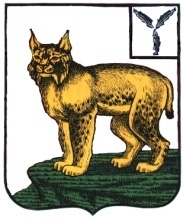 АДМИНИСТРАЦИЯТУРКОВСКОГО МУНИЦИПАЛЬНОГО РАЙОНАСАРАТОВСКОЙ ОБЛАСТИПОСТАНОВЛЕНИЕОт  № О внесении изменений в постановлениеадминистрации Турковского муниципальногорайона от 20 июня 2016 года № 475В соответствии с Федеральным законом от 06 октября 2003 года №131-ФЗ «Об общих принципах организации местного самоуправления в Российской Федерации», Федеральным законом от 27 июля 2010 года № 210-ФЗ «Об организации предоставления государственных и муниципальных услуг»,  Жилищным кодексом Российской Федерации, Уставом Турковского муниципального района администрация Турковского муниципального района ПОСТАНОВЛЯЕТ:1. Внести в постановление администрации Турковского муниципального района от 20 июня 2016 года № 475 «Об утверждении административного регламента по предоставлению муниципальной услуги «Выдача разрешения на установку и эксплуатацию рекламной конструкции» изменения согласно приложению.2. Опубликовать настоящее постановление в официальном информационном бюллетене «Вестник Турковского муниципального района» и разместить на официальном сайте администрации Турковского муниципального района в информационно-телекоммуникационной сети «Интернет».3. Настоящее постановление вступает в силу после его официального опубликования.Глава Турковскогомуниципального района						     А.В. НикитинПриложение к постановлению администрации муниципального                                                   района от   № Изменения, вносимые в постановление администрации Турковского муниципального района от 20 июня 2016 года № 475 «Об утверждении административного регламента по предоставлению муниципальной услуги «Выдача разрешения на установку и эксплуатацию рекламной конструкции»В приложении:в пункте  2.7 Исчерпывающий перечень документов, необходимых в соответствии с нормативными правовыми актами для предоставления муниципальной услуги, которые находятся в распоряжении государственных органов, органов местного самоуправления и иных органов либо подведомственных государственным органам или органам местного самоуправления организаций, участвующих в предоставлении государственных или муниципальных услуг, и которые заявитель вправе представить по собственной инициативе подпункт 5 изложить в следующей редакции:« 5) выписка из Единого государственного реестра недвижимости - в отношении сведений о зарегистрированных правах на объект недвижимости, к которому присоединяется рекламная конструкция;».